Reservation mot finans- och näringsutskottets betänkande nr 13/2021-2022 gällande moment 71500 stöd för byggnadsrelaterade åtgärderFörslag till andra tilläggsbudget 2022 (BF 4/2021-2022)MotiveringLandskapsregeringen bör upphöra med godtyckliga bidrag vars största effekt är inflationsdrivandet. Den ekonomiska samhällssubventioneringen ska istället riktas om och bygga på bredare åtgärder som på ett reellt sätt ger ålänningen en valfrihet att välja åtgärder i omställningen till en mer klimatsmart vardag. Detta kan exempelvis ske via ett jobbskatteavdrag. Genom att driva en politik som ger mer pengar kvar i plånboken ökar förmågan för ålänningen att styra och accelerera sin individuella klimatomställning.Med anledning av det ovanstående föreslår viatt momentet stryks i sin helhet samt att det till betänkandets allmänna motivering fogas följande text: Landskapsregeringen återkommer i budget 2023 med förslag på skatteavdrag med syfte att öka den individuella förmågan och friheten till klimatomställning.John Holmberg			Jörgen StrandStephan Toivonen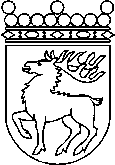 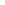 Ålands lagtingRESERVATIONRESERVATIONLagtingsledamot DatumJohn Holmberg m.fl.2022-06-02Till Ålands lagtingTill Ålands lagtingTill Ålands lagtingTill Ålands lagtingTill Ålands lagtingMariehamn den 2 juni 2022Mariehamn den 2 juni 2022